муниципальное бюджетное дошкольное образовательное учреждение «ваховский детский сад «Лесная сказка»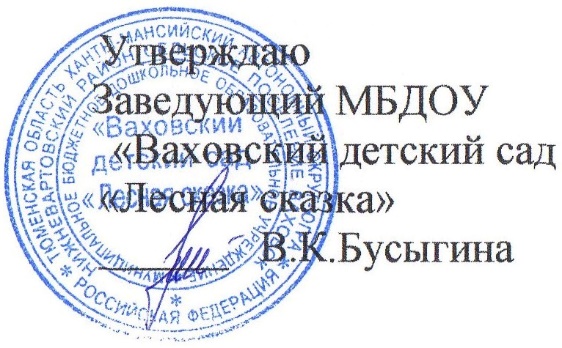 Конспект интегрированной ООД в группе общеразвивающей направленности детей 4-го года жизни.По нравственно-патриотическому воспитанию детей
«Путешествие северной девочки, в мир Югорской природы»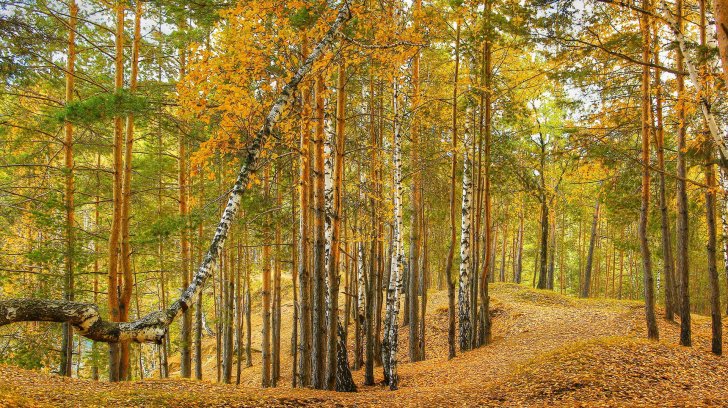                                                                                   Воспитатель: Банных Дарима ЮрьевнаВаховск   2018 годКонспект Непосредственно образовательной деятельности в группе общеразвивающей направленности 4-го года жизни«Путешествие в осенний лес»Цель: обогащение знаний детей об изменениях в живой природе осенью, Задачи:
1. Развивающие: развивать познавательный интерес к жизни леса и его обитателям, с учетом регионального компонента. развивать память, связную речь, умение слушать друг друга.умение разгадывать загадки о диких животных ориентируясь на характерные признаки внешнего вида или поведения.2. Образовательные:способствовать углублению и обобщению знаний о диких животных;продолжать знакомить с характерными особенностями времен года – осень, формировать представления о крае, в котором мы живем.Закрепить правила безопасного поведения в лесу3. Воспитательные: воспитывать любовь и бережное отношение к природе, и к животным.формировать доброжелательность. создавать благоприятную эмоциональную атмосферу и условия для активной игровой деятельности детей.Планируемые результаты развития интегративных качеств дошкольника:- проявляют интерес к участию в совместных подвижно-дидактических, развивающих играх,- слушают рассказ педагога, отвечает на вопросы,- участвуют в разговоре во время рассматривания картины с изображением осеннего леса и предметных картинок с животными.- проявляют положительные эмоции при физической активности.- умеют устанавливать причинно-следственные связи и закономерности в явлениях природы.- знают правила безопасного поведения в лесу.Материал: картинки с изображением животных (заяц, медведь, белка), картина с изображением осеннего леса, предметные картинки ( грибы, ягоды, яблоки, орехи, морковка, капуста, мед, ), корзина с шишками для подвижной игры. Картинки с изображением правил безопасности на природе. Кукла Хантейка, корзинка с гостинцами.Предварительная работа: наблюдения на прогулке, рассматривание иллюстраций, беседы о жизни животных, изменениях в природе осенью, разучивание песенок, подвижных игр. Повторенье правил безопасности на природе.Ход занятия:Дети встают в круг.В. - Ребята, сегодня в группу к нам залетал листочек ,а от кого ,вы должны отгадать:Листья с веток облетают,
Птицы к югу улетают.
«Что за время года?» — спросим.
И ответим «Это…»
(осень)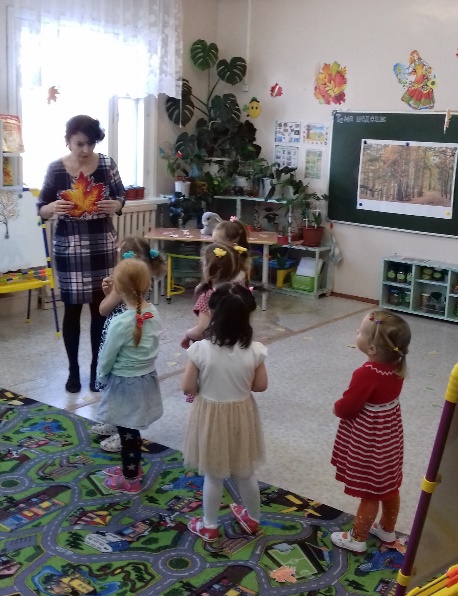 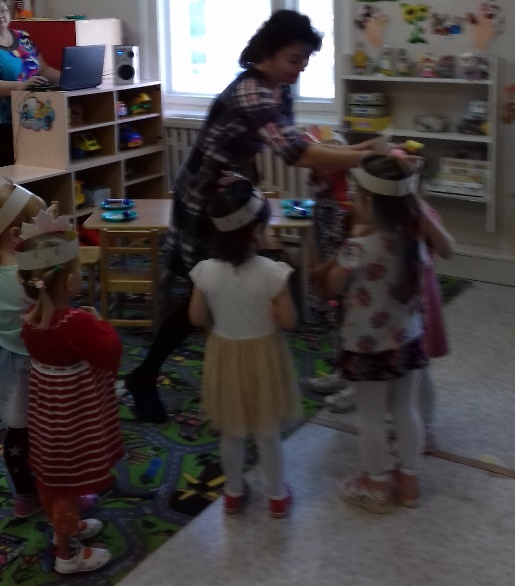 В. - Молодцы, правильно это осень. Листочек нам прислала осень. Значит он какой (осенний) Давайте-ка мы с вами прочитаем что на нем написано:«Дорогие ребята, я приглашаю вас в гости в лес, посмотреть, как живут звери в лесу осенью»В. - Ну что, ребята, отправимся в путешествие в лес? (Да) Волшебница Осень приготовила нам сюрприз, закройте глазки, (детям одеваются шапочки листочков) Ой мы превратились в осенние листочки. А теперь полетели с легким ветерком в путешествие.Музыка1   Движения под музыку.В. - Ну вот мы и прилетели. Посмотрите, какой чудесный лес нас встречает (обратить внимание на картину с изображением осеннего леса).  Ребята, скажите, пожалуйста, какое время года наступило в нашем лесу? (Осень)- А как вы догадались, что это осень? (На деревьях желтые листочки)- Правильно. Листочки пожелтели, наступила осень. Скажите, пожалуйста, что еще происходит осенью. (Идет дождь, дует ветер, с деревьев падают листочки, животные готовятся к зиме)- Правильно! Осенью идет дождь, дует холодный ветер, листья с деревьев падают на землю.- Ребята, как вы думаете, какие животные живут в нашем лесу? (Медведь, лиса, заяц, ежик)- Конечно, в нашем лесу живут заяц , медведь , ежик  и белочка . Это – дикие животные.Давайте скажем все вместе: «Дикие животные» (выставляются картинки с изображением животных) Полетели полетаем погуляем по осеннему лесу.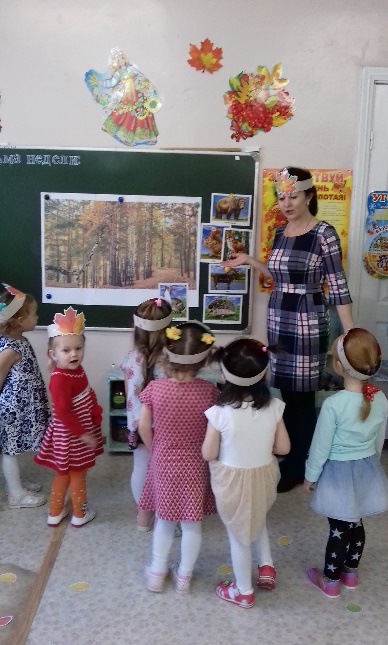 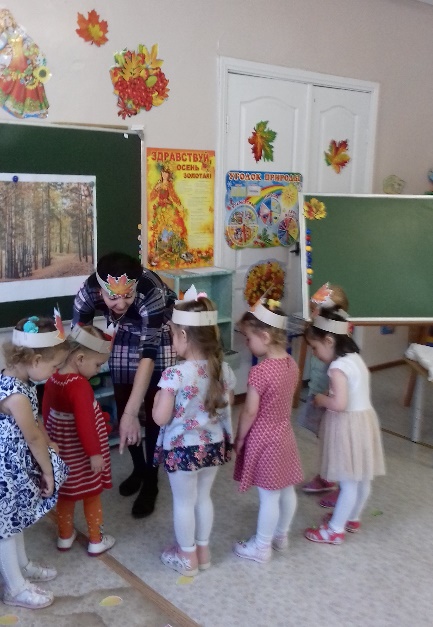 Музыка 1 Движения под музыку.Останавливаемся у дерева с дуплом.- Здесь живет один из обитателей нашего леса. А кто это, вы узнаете, если отгадаете загадку:В дупле живетДа орешки грызет.  (Белочка).- Вы правы, это - белочка.  (открывается картинка Белочка)- Ребята она грустная, белочка забыла сделать запасы на зиму, давайте ей поможем.- Ребята, давайте хорошо подумаем и скажем белочка возьмет в свое дупло на зиму? (Орешки, грибы, ягоды, яблоко. Ответы детей)- Какие молодцы! Все правильно ответили. Теперь у нашей белочки много запасов, и они помогут пережить ей зиму. Но нам пора прощаться с белочкой и отправляться дальше 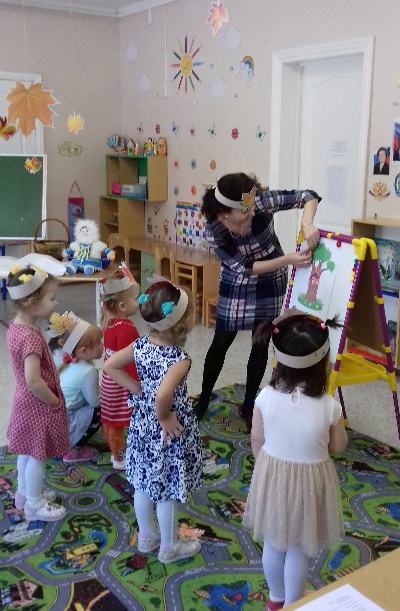 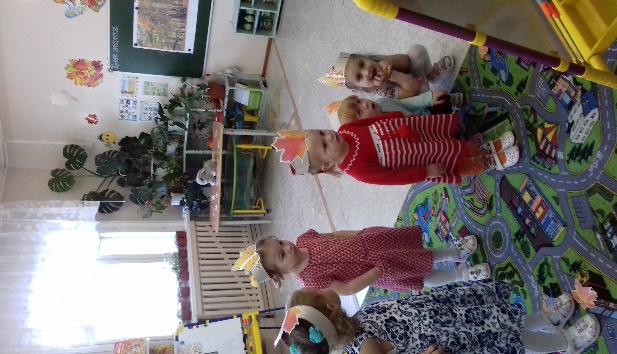 Музыка 1 Движения под музыку.Останавливаемся у другова осеннева дерева - Ребята отгадайте, кто еще живет в нашем лесу? Зимой спит,Летом малину собирает. (Медведь)- Правильно. Это – медведь- Скажите, пожалуйста, что мишка делает осенью? (Много ест, готовит к зиме берлогу.)- А для чего он много ест? (Чтобы спать зимой.)- Правильно, медведь осенью много ест, готовит берлогу, чтобы зимой крепко спать.- Скажите, пожалуйста, что медведь кушает? (Грибы, ягоды, рыбу.)- Ребята, а ведь медведь ест все, он всеядный. Давайте скажем все вместе:«Всеядный»- Если медведь спит всю зиму давайте укроем его листочками, приготовим его берлогу к зиме. (дети укрывают медведя листочками (аппликация)Музыка 2 Движения под музыку.-Покажите, как мишка собирает шишки.Игра «Мишка косолапый по лесу идет»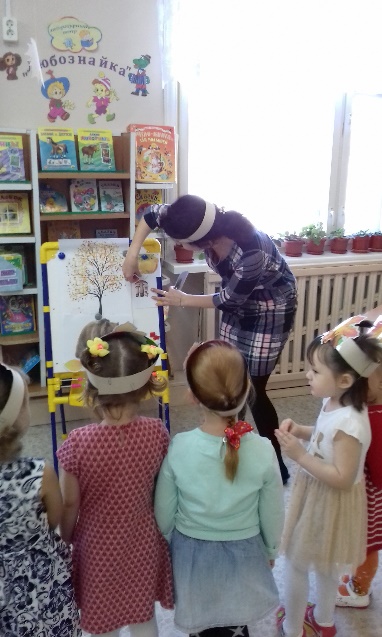 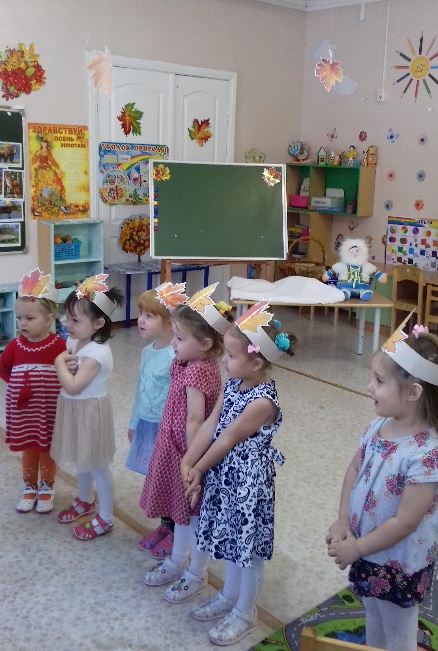 После игры дети- листочки полетели дальшеМузыка 1 Движения под музыку.- Вот к нам в гости зайчик пришел. Скажите, пожалуйста, какого цвета этот зайчик? (Белого.)- А как вы думаете, зайчик подготовился к зиме? (Да.)- Почему вы решили, что зайчик к зиме подготовился?-(сменил шубку. Белая.)-А какая у зайчика шубка летом? (серая)- Как вы думаете, зачем зайке белая шубка зимой? (Чтобы было не видно на снегу, чтобы стало теплее.)Если дети затрудняются с ответом, задаются наводящие вопросы:  - Чем покрыта земля зимой? (Снегом)  - Какого цвета снег? (Белого)- Как вы думаете, на белом снегу серый зайка сможет спрятаться? (Нет)- А, чтобы его не заметили на снегу, что ему нужно сделать? (Поменять шубку с серой на белую.)- Правильно, ребята. Осенью все зайчики меняют шубку с серой на белую, чтобы зимой на белом снегу его не увидела лиса. Белая шубка теплее серой, поэтому зайка зимой не мерзнет.- Посмотрите, вот и наш зайчишка свою шубку поменял.Предлагаю зайку угостить. Чем будем его угощать?(Морковкой и капустой)- Угощайся, зайка.- А ребята поиграют в игру.Музыка 3 Движения под музыку.Подвижная игра «Зайка беленький сидит».Движения выполняются по тексту. - Молодцы, ребята, хорошие зайчики у вас получились.- А теперь наши листочки возвращаются в группу.Музыка 1 Движения под музыку.В. - Ну вот мы и дома. (встают в кружок) Вот мы и в группе, снова превратились в деток. Снимаем шапочки.Ребята, а за нами наблюдала девочка, северная девочка Югорчанка, эти народы живут у нас на севере какие это народы? (ханты. Девочка Хантейка) Расскажите-ка кого мы сегодня встретили в осеннем лесу, и что мы с вами сегодня делали? (белочку, медведя и зайку готовили их к зиме) Девочка пришла с корзинкой, чтобы отнести гостинца животным в лес.- давайте соберем корзинку гостинцев для зверят, и хантеечка им передаст.Игра «Соберем подарки для диких животных»Возьмите по гостинцу и расскажем Хантеечке для кого этот гостинец. (грибы для белочки, ягоды-для медведя, яблоки для белочки, орехи и шишки для белочки, морковка-для зайчика, капуста-для зайчика, мед-для медведя.) «Молодцы! Ребята. Но чтобы девочка отправилась в лес нужно рассказать ей правила безопасности, поведения в лесу:(- нельзя разводить костер, – не шуметь в лесу, - не ломать веточки деревьев, - не мусорить, свой мусор не оставляй в лесу, - не ломать ядовитые грибы, - не обижать животных и птиц. Самое главное правило не ходить в лес без взрослых!) ответы сопровождаются показом картинок.- «Молодцы ребята!»- А Хантеечка принесла вам гостинцы из северного леса, какая это ягода (клюква)? Она растет на болоте. Угощайтесь.Мы с вами отправляемся в группу, а Хантеечка в лес. До свидания!